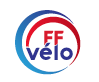 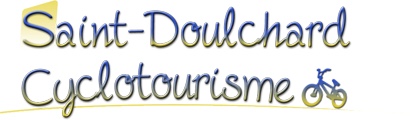 Programme de Novembre 2019Lieu de départ des “sorties club” : 12 Avenue du Général De Gaulle  Sortie du samedi après-midi : départ à 14h00  (Faire circuit  du dimanche)Sortie du dimanche matin     : depart à 9h00Sorties du mardi et du jeudi  : départ à 14h00 Vendredi 1er NovembreSortie club : départ à 9h00Circuit de 76,5 km pour 326 m de dénivelé         N° Openrunner : 7501476Saint-Doulchard – Avenue du Général de Gaulle – Passage à niveau SNCF (Tourner à droite) Route des Rivages – D401 – D400 - La Rocade – D23 Pierrelay – D23 et D107 - Les Grenades - La Chapelle Saint Ursin – D107E - Pissevieille – D107 - Trouy (Au niveau du STOP avec la D73, tourner à droite. Faire 500 mètres et tourner à droite au niveau du cimetière) D31 Cologne – D31 et D103 – La Mort aux Anes – D103 - Saint Caprais - D103 et D88 Chanteloup. (Avant le pont du Cher, prendre VO à gauche) Côte de  la Brosse (A l’intersection avec la D35, tourner à droite) D35 - Lapan – D35 - La Grande Roche (Au centre du village, tourner à gauche) VO (A l’intersection avec la D73, tourner à gauche et prendre à droite) VO - Sainte-Lunaise – VO – Forêt des Abbayes – VO – Levet (A l’intersection avec la D2144, tourner à droite. Faire environ 600 mètres et prendre la D28 sur la gauche) D28 – Saint-Germain des Bois (Après l’église, tourner à gauche) VO – Le Clou – VO – Senneçay – D46 – Plaimpied – Bourges – Saint-DoulchardDimanche 03 NovembreLa “26ème Forestière” Randonnée Marche et VTT à Vierzon(Organisation : Cyclotouristes Vierzonnais)Lieu de départ : Centre équestre de la Picardière – Chemin de la Picardière à VIERZON Nord.Randonnée pédestre : 4 circuits de 7 – 13 – 19 et 26 km (Départ à partir de 6 h 30 pour le 26 km, et de 7h00 à 9h00 pour les autres circuits)Tarifs d’inscription: 3 à 5€ suivant les circuits. (Moins de 18 ans gratuit)Randonnée VTT : 3 circuits de 25 – 42 et 56 km (Départ de 7h00 à 9h00)Tarifs d’inscription: 3 à 5€ suivant les circuits. (Moins de 18 ans gratuit)Crêpe offerte à l’arrivée.A 12 h 00, vin d’honneur et remise des récompenses aux personnes présentes.Sortie club : départ à 9h00Circuit de 71 km, pour 517 m de dénivelé           N° Openrunner : 6677181Saint-Doulchard – Rue des Verdins – Rue des Coupances – Rue de Veauce - D60 - Berry Bouy – D60 - Mehun sur Yèvre – D60 - Foëcy – D60 - Givry – D60 et D32 - Vierzon Forges (Tourner à gauche et prendre la rue Eugène Pottier sur la droite. Aller tout droit durant environ 2,5 km. Au rond-point avec la D926, tourner à droite) D926 (A l’intersection avec la D182, tourner à droite) D182 – Vouzeron – D104 – D79 – Chaumoux (Tourner à gauche pour prendre la D56. A l’intersection avec la D104, tourner à droite) D104 – La Prinquette – D104 – Le Vernay – D104 – Rond-Point du Petit Gérissay – D104 – Saint-Doulchard -Mardi 05 NovembreSortie club : départ à 14h00Circuit de 75 km, pour 686 m de dénivelé             N° Openrunner : 10578436Saint-Doulchard – Rond-Point des Verdins – Rue de Malitorne – Rue de la Moulonnière – Rue des frères Michelin – Le CREPS – Les 4 vents – D33 – Saint-Michel de Volangis – D33 – D186 – Les Nointeaux – D186 – Sainte-Solange – D52 – Brécy (Tourner à gauche) D12 – Rians – D12 – Les Aix d’Angillon – Rue de la Porte Bouchard – D12 et D25 – La Rongère – D25 – Les Faucards – D25 - Menetou-Salon – VO – Les Prats – VO – Les Rappereaux – VO – Achères (A l’intersection avec la D20, tourner à gauche) D20 – Rond-Point du Pic Montaigu – D20 – Le Barangeon (Tourner à gauche) D58 – Les Rousseaux – D58 – La Rose – D58 – Vasselay – D58 – Asnières les Bourges – Saint-Doulchard -Jeudi   07 NovembreSortie club : départ à 14h00Circuit de 70 km, pour 395 m de dénivelé            N° Openrunner : 10578693Saint-Doulchard – Rue des Verdins – Rue des Coupances – Rue de Veauce - D60 - Berry Bouy – D160 - Marmagne – D160 Marmignolle – D160 - D23 -D160 – Fontaine Claire (Tourner à droite) VO – La Lande (A l’intersection avec la D35, tourner à gauche) D35 - Villeneuve sur Cher (Prendre D16 direction Charost pendant environ 3 km. A l’intersection avec la D190, tourner à gauche) D190 – Châtillon – D190 -Saint-Florent sur Cher (A l’intersection avec la N151, tourner à gauche et prendre D27 sur la droite)  D27 Massoeuvre – D27 - Rosières – D27 - Lunery (Tourner à gauche)  D88 - Chanteloup – D88 - D103 – Saint-Caprais – D103 – La Mort aux Anes (Tourner à gauche) VO – Champfrost (A l’intersection avec la D28, tourner à droite) D28 – Saint-Florent sur Cher – D35 - Villeneuve sur Cher  – D16 La Chapelle Saint Ursin – D16 - Bourges – La Rocade Verte – Saint-Doulchard -	Dimanche 10 NovembreSortie club : départ à 9h00Circuit de 76 km pour 366 m de dénivelé            N° Openrunner : 10578853Saint-Doulchard – Avenue de la République – Route d’Orléans – Rue des 2 ponts - Bourges – Route de la Charité – La Fourchette - Route de Nevers – D179 - Chalusse – D179 - Osmoy – VO – Le Petit Préau - VO – Savigny en Septaine (A l’intersection avec la D976, tourner à gauche. Faire environ 500 mètres et prendre la D66 sur la gauche) D66 - Farges en Septaine – D36 – Villabon (Tourner à droite) D12 – Baugy (Prendre D10 direction Sancerre sur 3,5 km, puis à l’intersection avec la D93, tourner à gauche) D93 (Faire 1,5 km sur la D93. Au carrefour avec la D205, tourner à gauche) D205 - Saint-Igny (Tourner à droite) D43 (Traverser la N151) D43 - Francheville (Tourner à gauche) D52 – Les Collins – D52 - Brécy – D52 – Sainte-Solange – D186 – Côte du château d’eau – D186 - Les Nointeaux – D186 – D33 - Saint-Michel de Volangis – Les 4 vents – Bourges - Le CREPS – Rue des frères Michelin – Rue de la Moulonnière – Saint-Doulchard -Lundi 11 NovembreSortie club : départ à 9h00Circuit de 70 km pour 517 m de dénivelé            N° Openrunner : 10578970Saint-Doulchard – Rond-Point des Verdins – Rue de Malitorne – Route des Coulangis - Asnières les Bourges – D58 – Vasselay – D58 – La Rose (Prendre la D68 sur la gauche) D68 - Bourgneuf (Traverser le rond-point de la D944, puis tourner tout de suite à droite) VO – Les Moreaux – VO – D104 – La Prinquette – D104 – Vouzeron (Tourner à gauche) D30 – Saint-Laurent – D30 – Vignoux sur Barangeon – D30 – Foëcy (Tourner à gauche. Aller jusqu’au rond-point et prendre D30 sur la droite) D30 (Au carrefour avec la D27, tourner à gauche) Quincy (Tourner à gauche) D20 – Mehun sur Yèvre (Après le passage à niveau, tourner à droite) D35 – D107 - Marmagne - D60 – Berry Bouy – D60 – Saint-Doulchard -Mardi12 NovembreSortie club : départ à 14h00Circuit de 74 km, pour 390 m de dénivelé             N° Openrunner : 10580582Saint-Doulchard – Avenue du Général de Gaulle – Le passage à niveau SNCF - Bourges – Boulevard de l’Avenir - Le Plan d’eau – D106 - Plaimpied – D106 - Le Bertray (Au Carrefour avec la D71, tourner à gauche) D71 – Côte de  Chambon (Traverser la D2076. Au prochain Carrefour, tourner à droite) D166 – Vornay (Prendre D66 direction Dun sur Auron . A l’intersection avec la D2076, prendre la D132) D132 - Saint-Denis de Palin – D132 – Chezal Chauvier  - D132 – Rouffeux (Au Carrefour avec la D28, tourner à droite) Saint-Germain des Bois – D28 – Levet (Prendre D2044 direction Bourges, puis à la sortie du village, tourner à gauche) D28 – Lochy – D28 – Les Maisons Rouges (Au Carrefour avec la D73, tourner à droite) D73 – Trouy (A la sortie du village, tourner à gauche) D107 – Pissevieille – La Chapelle Saint-Ursin – D16 - Bourges – La Rocade Verte – Saint-Doulchard - Jeudi14 NovembreSortie club : départ à 14h00Circuit de 67,5 km, pour 566 m de dénivelé         N° Openrunner : 10582084Saint-Doulchard – Rond-Point des Verdins – Rue de Malitorne – Route des Coulangis – Asnières les Bourges – D58 – Vasselay (A la sortie du village, tourner à droite) VO – La Breuille – VO (Traverser la D940) D131 - Pigny (Au Carrefour avec la D11, tourner à gauche) D11 – Vignoux sous les Aix (Prendre D56 sur la droite) D56 - Le Bois de Vèves – D46 - Soulangis (Tourner à gauche) D33 – La Rongère – D33 – D59 – Côte de Parassy – D59 – Morogues (Prendre D59 direction Sancerre. Au Carrefour avec la D955, tourner à droite. Faire environ 2,5 km sur la D955) Saint-Céols (A la sortie du village, tourner à gauche) D154 - Rians (Tourner à droite et prendre D154 sur la gauche)  D154 – D46 - Sainte-Solange (Prendre D186 sur la droite) Côte du château d’eau – D186 - Les Nointeaux – D186 – D33 - Saint-Michel de Volangis – D33 - Les 4 vents – Bourges – Le CREPS – Rue des frères Michelin – Rue de la Moulonnière – Rue de Malitorne – Saint-Doulchard -Dimanche17 NovembreSortie club : départ à 9h00Circuit de 71 km, pour 447 m de dénivelé           N° Openrunner : 10582256Saint-Doulchard – Rue des Verdins – Rue des Coupances – Route de Vouzeron – Rond-Point du Petit Gérissay – D104 – Le Vernay (Au carrefour avec la D160, tourner à gauche) D160 – Le Tronc – D160 – D60 - Berry-Bouy – D160 - Marmagne – D214 - Pont-Vert – D150 (Traverser la D23) VO – Le bois des Granges - VO – Etang de la Grenouille – VO – La Chapelle Saint-Ursin – D107 – D103 - Pissevieille – D107 – Trouy (A l’intersection avec la D73, tourner à droite. Avant le cimetière, prendre D31 sur la gauche) D31 – Plaimpied (Tourner à gauche et prendre D106 sur la droite) D106 (Faire environ 3,5 km sur la D106, et tourner à gauche) VO – Le Colombier – VO – Le Coulis - VO – Saint-Just (Traverser la D2076) D46e – D46 – Savigny en Septaine (A l’intersection avec la D976, tourner à droite et prendre 1ère route sur la gauche) VO – Osmoy – D179 - Chalusse – D179 – D976 - Bourges – Rue Charlet – Boulevard de la République – Avenue des Prés le Roi - Saint-Doulchard –Mardi19 NovembreSortie club : départ à 14h00Circuit de 70,5 km, pour 429 m de dénivelé        N° Openrunner : 10584858Saint-Doulchard – Avenue du Général  de Gaulle – Avenue de la République – Route d’Orléans – Rue des 2 ponts – Route de la Charité – La Fourchette – Route de Nevers (Prendre D179 sur la gauche) D179 – Chalusse – D179 – Osmoy – D46 – Moulins sur Yèvre – D46 – Maubranches – D46 – Sainte-Solange (Avant l’église, prendre D52 sur la droite) D52 – Brécy (Dans le centre du village, prendre la D12 à droite, puis traverser la N151) D12 – D157 – Farges en Septaine – D36 – D71 – Avord (Traverser la D976) D71 – Crosses –(Traverser le village et prendre D215 sur la droite) D215 – D46 – Soye en Septaine – D15 – Côte du Moto Cross (Tourner à gauche) Gionne – Bourges - Le plan d’eau – Le Val d’Auron – Rue Barbès – La Rocade Verte – Saint-Doulchard -Jeudi21 NovembreSortie club : départ à 14h00Circuit de 70 km, pour 584 m de dénivelé           N° Openrunner : 10585038Saint-Doulchard – Rond-Point des Verdins – Rue de Malitorne – Route des Coulangis – Asnières les Bourges – D58 – Fontland – VO – Boisdé – VO – Le Bois Dureau (Traverser la D160) VO – La Pommeraie – VO – D68 – Bourgneuf (Au Rond-Point de la D944, aller en face) D68 – Vendegond – D68 (A l’intersection avec la D104, aller en face. Faire environ 3,5 km sur la D68 et tourner à droite) VO – La Touche – VO –(A l’intersection avec la D20, aller en face) D122 – Allouis (A l’intersection avec la D79, tourner à droite) D79 – La Minauderie (Tourner à gauche) VO – Les Chevaliers (A l’intersection avec la D2076, tourner à droite) D2076 – Vignoux sur Barangeon (Traverser le village et prendre la route de la Forêt sur la droite immédiatemment après le pont) VO – Côte de la Giraudière - La Giraudière (Tourner à droite)  Route de la Normandie – VO – La Normandie (Prendre VO sur la gauche) VO – La Boulatière – VO – Le village aux Rois (Tourner à droite) VO – Saint-Laurent – D30 – Vouzeron (Prendre D104 direction Saint-Doulchard) D104 (Au Carrefour avec la D56, tourner à gauche) D56 –D20 – Allogny (A l’entrée du village, prendre D20 sur la droite) D20 – Le Chabur – D20 (A l’intersection avec la D104, tourner à gauche) D104 – La Rongère – D104 – Le Vernay – D104 – Rond-Point du Petit Gérissay – D104 – Saint-Doulchard -Dimanche24 NovembreSortie club : départ à 9h00Circuit de 72 km, pour 381 m de dénivelé            N° Openrunner : 10585339Saint-Doulchard – Avenue du Général de Gaulle – Passage à niveau SNCF (Tourner à droite) Route des Rivages – D401 – D400 - La rocade – D23 Pierrelay – D23 et D107 - Les Grenades - La Chapelle Saint Ursin – D16 – D107 – Villeneuve sur Cher – D16 – N151 – Chârost (Dans le centre du village, prendre D18 sur la gauche) D18 (Faire environ 8 km sur la D18. A l’intersection avec la D99E, tourner à gauche) D99E – Le Grand Malleray (A l’intersection avec la D87, aller en face) VO – Lunery – D88 – Côte de Chanteloup – D88 – D103 – Saint-Caprais – D103 – La Mort aux Anes – Le Subdray (Après l’église, tourner à droite) Le Bois des Allouettes – Morthomiers – D135 - D16 – La Chapelle Saint-Ursin – Bourges – La Rocade Verte – Saint-Doulchard -Mardi26 NovembreSortie club : départ à 14h00Circuit de 70,5 km, pour 707 m de dénivelé           N° Openrunner : 10587387Saint-Doulchard – Rond-Point des Verdins – Rue de Malitorne – Rue de la Moulonnière – Rue des Frères Michelin – Le CREPS – Les 4 vents – D33 – Saint-Michel de Volangis – D33 – Soulangis – D33 – La Rongère – D33 – Côte de Parassy – D59 - Parassy (Au niveau de l’église, tourner à gauche) D33 – D12 – Henrichemont (Tourner à gauche) D20 – Les Thébaults - D20 – Achères (Tourner à gauche) VO – Les Bardys d’en Haut – VO – Les Bardys d’en Bas (Tourner à droite) D25 (Traverser la D940) D25 - D20 - Le Barangeon (Tourner à gauche) D116 – Saint-Palais (A l’entrée du village, tourner à droite) VO – Les Reddes – VO – La Grande Noue - VO – D58 – Les Rousseaux – D58 – La Rose – D58 – Vasselay – D58 – Asnières les Bourges – Route des Coulangis – Rue de Malitorne – Rond-Point des Verdins - Saint-Doulchard -Jeudi28 NovembreSortie club : départ à 14h00Circuit de 70 km, pour 256 m de dénivelé          N° Openrunner : 10587479Saint-Doulchard – Avenue du Général de Gaulle – Le passage à niveau SNCF - Bourges – Boulevard de l’Avenir - Le Plan d’eau – D106 - Plaimpied (Au niveau de l’église, tourner à droite)  D46 - D217 – Lissay Lochy (A l’entrée du village, tourner à gauche) D34 – Senneçay (Dans le centre du village, tourner à droite direction Levet, et prendre 1ère route sur la gauche) VO – Le Clou – VO - Saint-Germain des Bois (Contourner l’église et prendre VO sur la gauche) D132 – Baranthaume – D14 – Coudron (Traverser la D2044) D14 (Avant Chavannes, prendre D130 sur la droite) D130 – Serruelles – D130 (A l’intersection avec la D940, aller en face) VO – Carrefour de Soudrain (Tourner à gauche) C1 – Sainte-Lunaise (A l’intersection avec la D73, tourner à droite) – D73 – D88 –Arçay – D88E – VO – Lazenay – VO – Les Brissets - D31 – Trouy – D73 – Les Talleries - Bourges – La Rocade Verte – Saint-Doulchard -Samedi30 NovembreRandonnée VTT des “Sapins de Noël” à Jouet sur l’Aubois(Organisation : Randonneurs Jouettois)Distances : 12 et 28 kmHeure de départ : 13h à 18hLieu de départ : Place Daumy à Jouet/AuboisTarif : Licenciés FFCT =  3€   Licenciés FFCT de  moins de 18 ans = Gratuit           Non licenciés     = 5€    Non licenciés moins de 18 ans           = 2€